Leestaak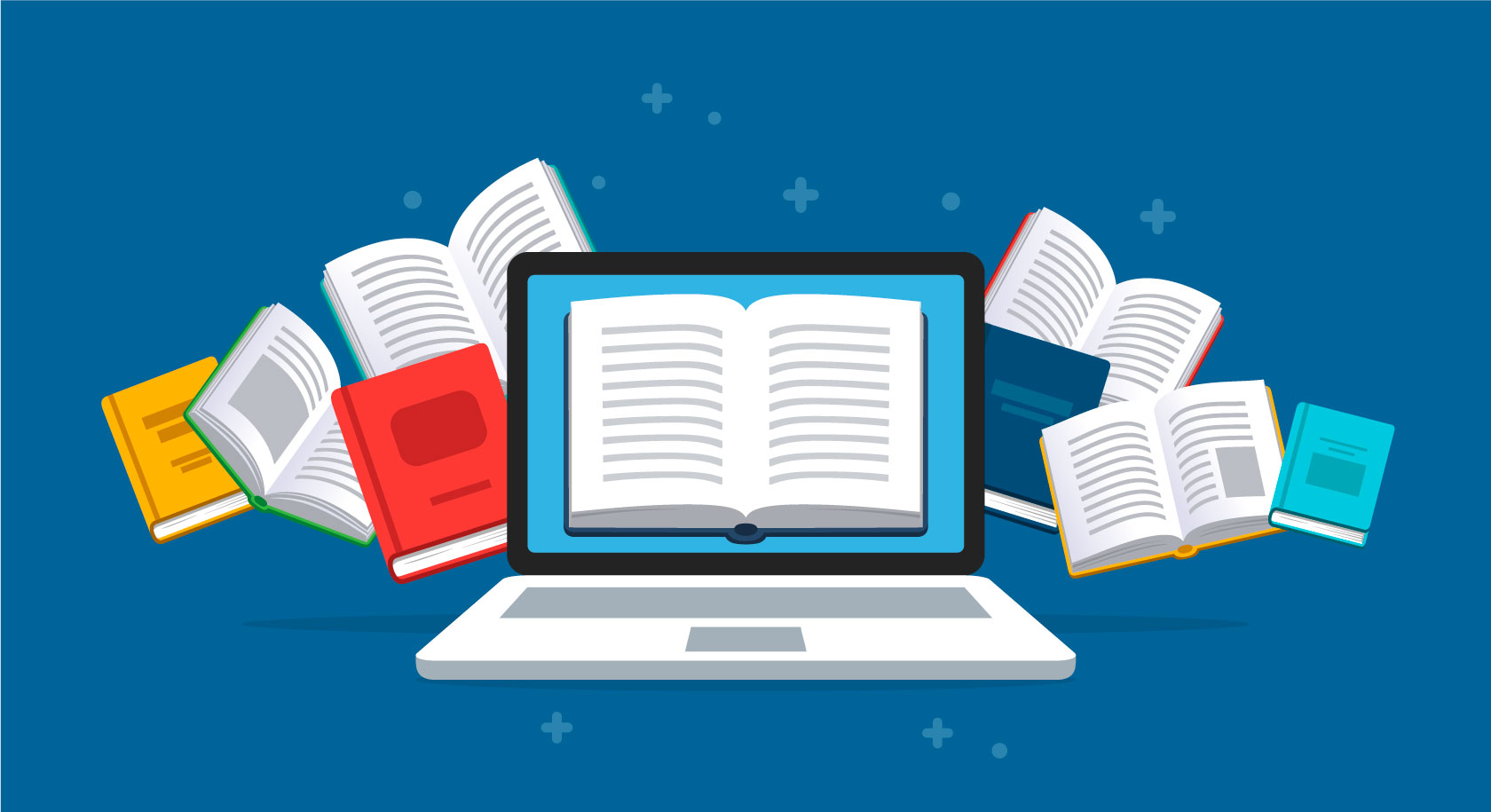 van de dagleerjaar 3 en 41	Zoek en noteer een ander woord voor …	fiets: _________________________	je niet lekker voelen na een lange vliegreis: _________________2	Welke manier van reizen spreekt jou het meeste aan? 	Noteer het hier: _____________________________	Zoek twee voordelen van die manier van reizen. Schrijf twee korte zinnen.  ________________________________________________________________________________________________________________________________________________________________________________________________3	Welke manier van reizen spreekt jou het minste aan? 	Noteer het hier: _____________________________	Zoek twee nadelen van die manier van reizen. Schrijf twee korte zinnen. ________________________________________________________________________________________________________________________________________________________________________________________________